                     UNIVERZITA PALACKÉHO OLOMOUC                               Pedagogická fakulta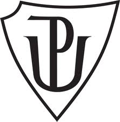                                Seminární práce 
              Téma: Druhy zájmenVypracovala: Lucie Veselá                                                                Předmět :  DIMJB
Obor: U1ST						                           Ročník: 3. ročník
Datum: 29. 10. 2015A. CHARAKTERISTIKA VYUČOVACÍ HODINYB. STRUKTURA VYUČOVACÍ HODINYC. MEZIPŘEDMĚTOVÉ VZTAHY (náměty na propojení s tématu s dalšími vyučovacími předměty) ZDROJE:JIRKŮ, Zuzana. Český jazyk 5 pracovní sešit pro 5.ročník, Brno: Nová škola, 2006. 64 str.
ISBN: 80-7289-068-9MIKULENKOVÁ. Hana. Český jazyk 5 učebnice pro 5 ročník, Olomouc: Prodos 2008. 80 str.
 ISBN: 978-80-7230-217-8BRABCOVÁ, R. Didaktika českého jazyka pro studující oboru učitelství na prvním stupni základní školy. Praha: Státní pedagogické nakladatelství, 1990. ISBN: 80-04-24251-0CHÝLKOVÁ,H. JANÁČKOVÁ,Z. Český jazyk učebnice pro 5ročník, Brno: Nová škola 2013. 143 str.   ISBN: 978-80-87591-19-2MÜHLHAUSEROVÁ,Hana. Český jazyk a komunikace pro 5.ročník, Znojmo: Tiskárna Sládek Znojmo
2014. 59.str. ISBN (není uvedeno)DOČKALOVÁ. Lenka. Český jazyk 5 nově – Pracovní sešit, 2díl, Brno: Nová škola 2013.64 str.
 ISBN: 978-80-7289-470-3básnička: vlastní tvorbaZdroje: obrázky, Dostupné online :  https://www.pinterest.com/pin/385339311842376555/(20.11.2015)Dostupné online: http://www.kampocesku.cz/clanek/5674/bylo-nas-pet-jako-skolni-vyletVzdělávací oblast: Jazyk a jazyková komunikaceVzdělávací obor: Český jazyk a literatura – Jazyková výchovaTematický okruh: TvaroslovíUčivo: Druhy zájmen a jejich užitíObdobí: 1.Ročník: 5.Časová dotace: 45 minutPočet žáků: 25Typ vyučovací hodiny: Vyvození nového učivaCíle vyučovací hodiny: Druhy zájmen  - rozpoznání a užití zájmen ve větáchKlíčové kompetence:~ k učení: operuje s obecně užívanými termíny, uvádí věci do souvislostí~ k řešení problémů: vnímá nejrůznější problémové situace ve škole i mimo ni, rozpozná a pochopí problém, přemýšlí o nesrovnalostech a jejich příčinách, promyslí a naplánuje způsob řešení problému a využívá k tomu vlastního úsudku a zkušeností~ komunikativní: formuluje a vyjadřuje své myšlenky a názory, vyjadřuje se výstižně~ sociální a personální: vytváří si pozitivní představu o sobě samém, která podporuje jeho sebedůvěru a samostatný rozvoj  Výukové metody: metody slovní (motivační rozhovor, vysvětlování, práce s textem) metody dovednostně praktické (manipulování), metody řešení problémů (kladení problémových otázek)Organizační formy výuky: frontální výuka, práce ve dvojicíchUčební pomůcky: kartičky se zájmeny, tabule, pracovní list, psací potřebyI. ÚVODNÍ ČÁSTI. ÚVODNÍ ČÁSTI. ÚVODNÍ ČÁSTPŘIVÍTÁNÍ DĚTÍPŘIVÍTÁNÍ DĚTÍ5´Přivítání do nového dne, připomenutí dne a měsíce, napsání data na tabuli.Hra se slovními druhy pro zopakování
Žáky rozdělíme do deseti skupinek. Každé skupince zadáme slovní druh, aby o tom ostatní nevěděli. Skupinky jednotlivě předstupují před třídu a snaží se beze slov předvést jejich slovní druh. Pokud třída neuhodne, může skupinka napovědět definicí nebo slovem.ŘÍZENÝ ROZHOVOR: ZájmenaCo už víte o zájmenech?Kolikátý slovní druh jsou zájmena?II. HLAVNÍ ČÁSTII. HLAVNÍ ČÁSTII. HLAVNÍ ČÁSTVYVOZENÍ NOVÉHO UČIVAVYVOZENÍ NOVÉHO UČIVA10´MOTIVACE: Příběhy chlapců z Bylo nás pětPředstavení knihy: Kniha je o pěti chlapcích, kteří provádí lumpárny a zažívají různá dobrodružství. Na obrázku máme všechny postavy a jejich jména. Příběh vypráví hl. hrdina Péťa Bajza. 1.  Text společně přečtěte. Nahraďte tučně vyznačená slova
     podstatným jmény.
Já jsem se ho otázal: „Co dolejzáš, Krakonoši?“
On odpověděl, že nedolejzá a že není žádný Krakonoš.
Tak jsem se ho prudce otázal: „Kam teda jdeš?“
On odpověděl, že se jde koupat ke Klobouku.
„Hahá!“ pravil jsem silným hlasem, „my se jdeme koupat ke Klobouku, a ne ty!“
„Však já se jdu sám koupat ke Klobouku,“ pravil Jirsák a příšerně se šklebil.Slova, která jsme nahradili, jsou zájmena, nahrazují nám a zastupují za osobní jména. Máme několik druhů zájmen, které nám zastupují podstatná a přídavná jména a my se je teď všechny naučíme.Pracovní list – cvičení č.1DEFINICE NOVÉHO UČIVADEFINICE NOVÉHO UČIVA20´ŘÍZENÝ ROZHOVOR:Společně s dětmi tedy vyvodíme, že máme různé DRUHY ZÁJMEN, které rozlišujeme podle toho, jaký mají význam.PRÁCE NA TABULI Na tabuli si postupně vytvoříme tabulku pomocí karet s druhy zájmenpomocí prvního cvičení jsme vyvodili první druh zájmen, zájmena OSOBNÍ. vytvoříme si tabulku na tabuli a také do sešitu, do které si budeme postupně všechny druhy zájmen zapisovat.snažíme se každý druh zájmen spojovat s učivem, které žáci už znajíOSOBNÍ -zastupují/označují 1., 2., 3. osobu nebo na ni odkazují
               -  z textu vypíšeme zájmena do tabulky
                - Děti znáte ještě jiná osobní zájmena?Zájmena přivlastňovací si vyvodíme osobními věcmi dětí: Janičky aktovka, Tomáškovo pouzdro, katedra paní učitelky atd.
PŘIVLASTŇOVACÍ – přivlastňujeme jimi něco 1., 2., 3. osoběDěti jak bychom mohli nazvat zájmena, kterými ukazujeme?
UKAZOVACÍ – ukazujeme jimi na osobu, zvíře, věc jev nebo vlastnostDále máme zájmena tázací, odkud znáte tyto zájmena? Kdo? Co? Jaký? Který? Čí? 
TÁZACÍ – tážeme se (ptáme se) jimi po osobě, zvířeti, věci, jevu nebo vlastnosti.Dále máme zájmena vztažná, neurčitá, záporná pro jejich vyvození není dost prostoru, proto se o nich jen zmíníme a zapíšeme druh do tabulky, povíme si o nich příští hodinu. Příští hodinu :
VZTAŽNÁ – zájmena se podobají tázacím, a jejich úkolem je       
                        spojovat k sobě věty a souvětí 
                     –Uvedeme příklady ve větách
                        ( Nemohu si vzpomenout na jméno filmu, který
                       jsem viděl včera.)
NEURČITÁ – blíže jimi neurčujeme o kom nebo o čem se
                         mluví, vyjadřují neurčitost-konečný výsledek tabulky na tabuli viz. PřílohaUPEVŇENÍ NOVÝCH TERMÍNŮUPEVŇENÍ NOVÝCH TERMÍNŮ5´PRÁCE NA TABULI: 
Žáci dostanou kartičky se zájmeny, na tabuli budou druhy zájmen, úkolem dětí bude rozdělit a připevnit magnetem na tabuli zájmena, které do skupiny patří (jen ty druhy zájmen, která v hodině stihli probrat).-kartičky viz. Příloha-kartičky viz. Příloha III. ZÁVĚREČNÁ ČÁST III. ZÁVĚREČNÁ ČÁST III. ZÁVĚREČNÁ ČÁSTZOPAKOVÁNÍ NOVÝCH TERMÍNŮZOPAKOVÁNÍ NOVÝCH TERMÍNŮ2´ZADÁNÍ DÚ:      ÚKOL: Naučit se básničku o zájmenech.
Máma, táta, Véna, jsou podstatná jména.
Jaký, který čí se ptáš? Přídavná jména už dobře znáš.
My si je teď upravíme, zájmeny je nahradíme.
Osobní jsou já, ty, on. 
Přivlastňovací ví, čí je balon.
Ukazovací ty prstem ukážeme.
Tázací kdo, co, jaký, který, čí na věci otážeme.
Vztažná se tázacím podobají.
Neurčitá něco tají.
A poslední, kdo zastupuje za jména, záporná jsou zájmena.Básnička  – viz. Pracovní list, cvičení č. 2ZHODNOCENÍ ÚROVNĚ ZÍSKANÝCH POZNATKŮZHODNOCENÍ ÚROVNĚ ZÍSKANÝCH POZNATKŮ2´ŘÍZENÝ ROZHOVOR: Co nového jsme se dnes naučili?Příští hodinu budeme podrobněji probírat zájmena a jejich druhy. A zahrajeme si také hru se zájmeny.1´ZHODNOCENÍ CHOVÁNÍ ŽÁKŮZHODNOCENÍ CHOVÁNÍ ŽÁKŮ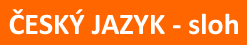 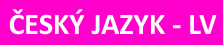 HRA SE SLOVY: Rozvíjení slovní zásoby.Kdo čte knížky?Jaká je vaše nejoblíbenější?Jakou knížku právě čtete?Čtete si knížky před spaním? Kde si můžeme knížky koupit nebo půjčit?Znáte všichni knížku  Bylo nás pět?“Děti si zahrají na spisovatele a vymyslí, jak příběh pravděpodobně dopadl. 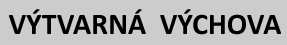 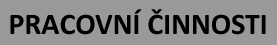 VÝROBA LÁTKOVÉHO OBALU NA KNÍŽKU 
- děti si vyrobí vlastní originální obal na knížku, kterou právě čtou nebo na učebnici do školy
- každý si přinese libovolnou látku, ozdoby, kousky jiných látek, 
-podle šikovnosti žáků zvolíme obtížnost, je možné látky lepit tavnou pistolí
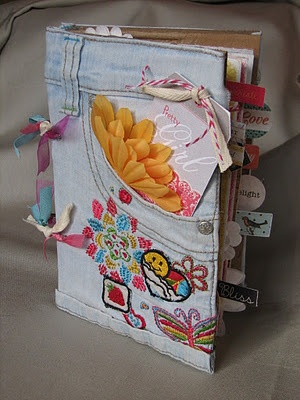 KRESBA / VÝROBA -   Záložky do knihy 
                      -jednodušší a rychlejší varianta, než výroba látkového obalu na knížku
- žáci si vyberou své oblíbené zvíře, podle předlohy nebo své vlastní fantazie vyrobí zvířátko, na záložku si děti mohou napsat svá jména, aby si nepopletli školní učebnice                                                                   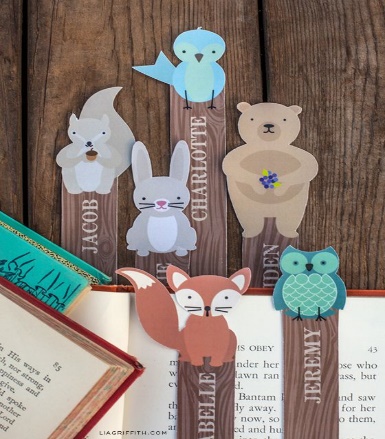 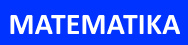 ŘEŠENÍ SLOVNÍCH ÚLOH: Slovní úlohy. Jak dlouho půjdou chlapci od továrny ke Klobouku? 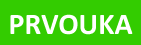 Jaká je vzdálenost na mapě od továrny ke Klobouku? (Procházka k rybníku v okolí.)Školní výlet : Vycházkový okruh Bylo nás pět (Rychnov nad Kněžnou)